Dress measuring guide for women: Dress measuring guide for women: To ensure accurate measurements we suggest having a professional seamstress measure you. If you do not get a professional seamstress to take your measurements you should follow this guide to ensure proper fit. We will make your garment according to the measurements you provide. Any alterations, fittings, changes or adjustments, if necessary, can be easily be done by any of your local seamstresses or tailors. We are not responsible for a client’s fluctuation in weight.Note: Please provide your actual measurements in inches.To ensure accurate measurements we suggest having a professional seamstress measure you. If you do not get a professional seamstress to take your measurements you should follow this guide to ensure proper fit. We will make your garment according to the measurements you provide. Any alterations, fittings, changes or adjustments, if necessary, can be easily be done by any of your local seamstresses or tailors. We are not responsible for a client’s fluctuation in weight.Note: Please provide your actual measurements in inches.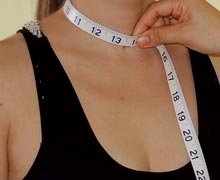 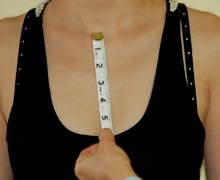 NeckNeck OpeningMeasure around the neckMeasure from center front neck to your desired neckline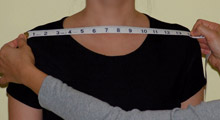 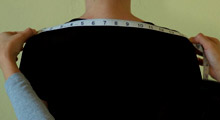 Shoulder FrontShoulder BackMeasure from shoulder tip to shoulder tipMeasure from one edge of the shoulder to the other, across back (taken at back)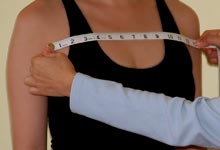 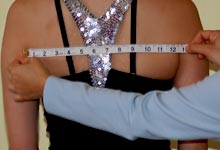 Chest FrontChest BackMeasure from one mid-armhole 
to the otherAcross back, measure from one 
mid-armhole to the other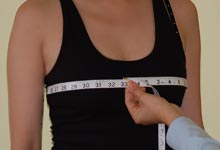 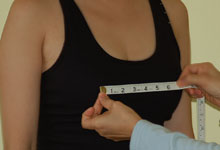 BustBust DistanceMeasure around the fullest part of your bust and straight across your back, keeping the tape a little loose for comfort. Kindly wear a bra when you take this measurement. Be aware that wearing no bra versus a strapless or regular bra can make quite a difference in measurementsMeasure from bust point to bust point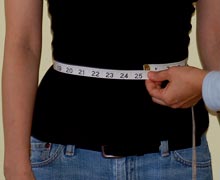 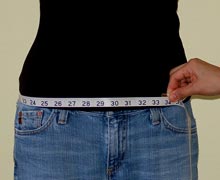 WaistHip 1Measure around your natural waistMeasure around your hips, 3” below your waist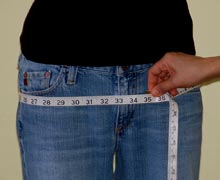 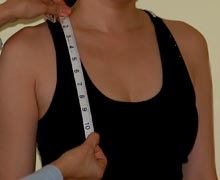 Hip 2Shoulder to BustMeasure around 7" below your waist or around the fullest or widest point of hipMeasure from shoulder to bust point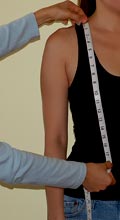 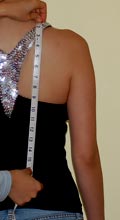 Shoulder to Waist (front)Shoulder to Waist (back)Measure from shoulder at neck to waistMeasure from shoulder at neck to waist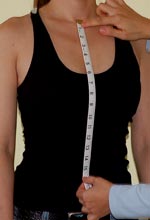 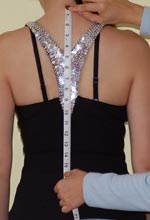 Center (front)Center (back)Measure center front neck to waistMeasure from center back neck to waist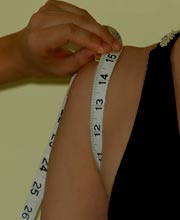 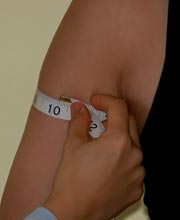 ArmholeBicepMeasure from shoulder tip to bottom of armhole to shoulder Measure around your arm, under the armpit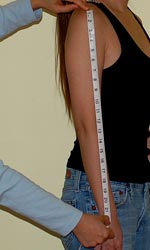 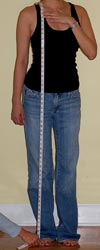 Sleeve LengthDress LengthPlease measure from the tip of your shoulder to desired end point of sleevesPlease measure midpoint of your shoulder, over the fullest part of your bust, to hem or desired end of dress (without shoes). For a full-length dress, measure from top of your shoulder to the floor without shoes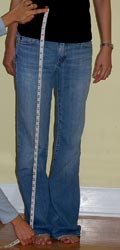 Skirt LengthMeasure from waist to hem or desired length